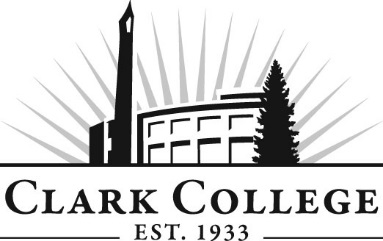 DENTAL HYGIENE ADVISORY COMMITTEE - MINUTESMonday, April 22nd, 2019 * 6:00pm – 7:00pmHealth Sciences Center, Room 139Members Present: Melody Scheer, Retired RDH (Committee Chair); Trisha Simcox, RDH; (Vice Chair); Ann Gilbert, University of Washington; Richard Grabowsky, DDS, Retired; Dr. Derek Michaud, NW Affinity Dental; Kramer Ragan, RDH; Dr. Michael Rue, Minnehaha Family Dentistry;  Kaili Rutkowski, RDH; Members Absent: Steven Hokett, Salmon Creek Periodontics; Dr. Peter Lubisich, Vancouver Pediatric Dentistry; Jana Sarkkinen, RDH, Rose Family DentalGuests: Kayleigh Hooper, student Clark College: Kristi Taylor, Program Director; Clark Instructors: Glenna Afflerbaugh, Amy Johnson, Becky Herman, Michael Ludwig; Brenda Walstead, Dean of BHS; Renee Schiffhauer, Advising; SueAnn McWatters, Program Specialist – Advisory CommitteesCommittee Chair Melody Scheer called the meeting to order at 6:03pm and introductions were made. MINUTES OF THE PREVIOUS MEETINGThe minutes of October 15th, 2018 were presented for approval; Ann Gilbert made a motion, Dr. Michael Rue seconded and was unanimously approved.  NEXT MEETING DATEThe committee will next meet on Monday, October 21st, 2019 at 6:00pm.  OFFICE OF INSTRUCTION ANNOUNCEMENTSBrenda stated that we are still moving forward with pathways to make sure all programs are similar to how Dental Hygiene’s is already run. It is important to look at when and how courses are being run to make sure things are uniform and efficient. The college is also looking at how we can assist all students in all pathways. OLD BUSINESSNo old business. DIRECTOR/DEPARTMENT CHAIR REPORTCDHDKristi spoke about Children’s Dental Health Day on February 22nd. They saw 66 children and did about 120 sealants. About 28 of those children have returned. Program Selection Criteria The criteria has all been passed through the college. The advisors will be looking at the new criteria: a new proctored test question and taking out the HESI exam. 3 potential questions: What do you think are some of the greatest challenges within dentistry and/or healthcare regarding addressing issues of diversity? What is your definition of diversity and how does it play a role in healthcare? Dr. Michaud suggested not using this one because you could google this and still not understand or grasp what it means. Describe how you, as a healthcare professional, would function and communicate effectively and respectfully within the context of varying beliefs, behaviors, and background. (Add in in order to be a better provider?)Kramer Ragan explained that based off the questions the outcome is gauging their writing skills and their understanding. Kristi has asked the English department to provide her their strict rubric for the Dental Hygiene program to be able to determine that the student can deliver a thoughtfully structured answer. Students will be able to use a computer (in a computer lab). They will also have reader, however that has not been determined yet. We want to make sure that the essays are calibrated on what they are looking for in the rubric. The goal is to have three or four readers who will read all 50 essays independently. The scores will then be averaged out. The program will only invite the top 50 applicants based on GPA. Dr. Michaud spoke on the outcome of asking these questions. We’re already assuming that these are the #1 criteria in which we are evaluating the students. If we assume that these applicants already respected people, it wouldn’t be the focus on what makes a great dentist or hygienist. How do you develop a relationship? How would you provide care to patients? Brenda Walstead clarified that this was a promise that the program would imbed this subject into the questions. Per the questions discussed in the previous meetings, Ann Gilbert asked why those questions weren’t considered. Kristi clarified that this is a huge initiative for PPI and diversity for the college. The expectation is about 500 words; two paragraphs. We will post the questions before the test and let the students know that it will be one of those three questions. Many students are reflective learners who leave wishing they had written something else. ENROLLMENT This year the program had 126 applicants and the letters are going out this week on who was selected. This year was strictly based off of the HESI exam and their GPA. The public health students will be sharing their projects on June 3rd in PUB 161(fireside room) at 6:00pm. SADHA REPORTKayleigh spoke about the last quarter and meeting their fundraising goal of $3000. The juniors are actively recruiting and the seniors are looking for board patients. They are doing a screening this weekend from 10-12pm for the board. They also participated in the multicultural resource event on May 3rd. There were a total of three sweatshirt orders that all went towards the fundraiser. Dr. Michaud spoke on any clients that are dealing with a financial barrier, he sends them to Clark. He asked about what patients can expect as far as time? Kayleigh explained that 3 hours for non-board patients. Board patients are different in that the students take vitals, explore the mouth, etc. Screening takes about 15 minutes. The board exam itself is about a half-day commitment and the student’s pay for the remainder of the treatment. The patients actually end up getting paid. The clients understand and know that they are getting paid in time volunteered. A large chunk of the fundraiser goes toward senior recognition as well as other events and celebrations. Kristi’s hope is that the fundraising gets to a point where they can send some students overseas. NEW BUSINESS Amy Johnson spoke on the previous minutes and soft skills (being able to interact with patients, communication, etc.) and the importance of working on interviews, cover letters and emphasizing that communication piece. Dr. Michaud explained that there are two different groups; the older crowd adapting to using technology and then the 17-25 year olds that are learning the skills without technology. Each group is missing important pieces of skills that the other has and there needs to be a common ground. Meeting adjourned at 6:45pm. Prepared by SueAnn McWatters